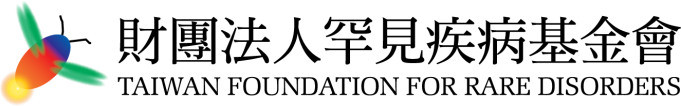 2023 中區合唱團-打擊樂課程 活動簡章親愛的罕病家庭：    中區天籟合唱團近年於課程前安排打擊樂課程，以增加歌曲的豐富性，也能讓成員透過打擊樂拓展音樂參與度，今年第三期打擊樂課程，我們要額外招生囉！打擊樂課程由粘婉婷老師授課，內容以樂理學習、動態活動、樂器敲打多元方式來進行！歡迎有興趣病友與手足可以一起玩音樂～★主辦單位：罕見疾病基金會中部辦事處★活動時間：9/16、10/14、10/21、10/28、11/4、11/11、11/18、11/25、12/2、12/9、               12/16，禮拜六9:00-10:00，共11堂課。★活動地點：中部辦事處(台中市北區進化北路238號7樓之5)★參與對象：中部地區(台中以南、嘉義以北) 中部病友及手足10-15人。◎報名方式：線上報名 https://forms.gle/BeuRqCVzjw6Siyey71、報名截止日：即日起至9月8日(五)止或額滿為止。2、洽詢電話：04-2236-3595轉分機12，李紫忻專員。------報名表------疾病名稱年齡年齡病友姓名居住地區居住地區就讀年級聯絡電話聯絡電話輔具使用□無   □輪椅   □電動輪椅   □其他：              □無   □輪椅   □電動輪椅   □其他：              □無   □輪椅   □電動輪椅   □其他：              □無   □輪椅   □電動輪椅   □其他：              手足姓名手足年齡/就讀年級手足姓名手足年齡/就讀年級資料運用聲明暨同意書資料運用聲明暨同意書資料運用聲明暨同意書資料運用聲明暨同意書資料運用聲明暨同意書提醒您！為保障您的權益，本會有義務在報名時先行告知，在課程期間會由本會指派之攝影志工，不定時於課堂中有拍照或攝影之行為，主要是為了收集成展果等相關活動之影像製作，並作為本會相關宣導資料之運用。如果收集影像之行為使您不舒服，課程期間您有權要求本會停止拍攝或將相關影像做為其他用途。立同意書人簽名：_____________提醒您！為保障您的權益，本會有義務在報名時先行告知，在課程期間會由本會指派之攝影志工，不定時於課堂中有拍照或攝影之行為，主要是為了收集成展果等相關活動之影像製作，並作為本會相關宣導資料之運用。如果收集影像之行為使您不舒服，課程期間您有權要求本會停止拍攝或將相關影像做為其他用途。立同意書人簽名：_____________提醒您！為保障您的權益，本會有義務在報名時先行告知，在課程期間會由本會指派之攝影志工，不定時於課堂中有拍照或攝影之行為，主要是為了收集成展果等相關活動之影像製作，並作為本會相關宣導資料之運用。如果收集影像之行為使您不舒服，課程期間您有權要求本會停止拍攝或將相關影像做為其他用途。立同意書人簽名：_____________提醒您！為保障您的權益，本會有義務在報名時先行告知，在課程期間會由本會指派之攝影志工，不定時於課堂中有拍照或攝影之行為，主要是為了收集成展果等相關活動之影像製作，並作為本會相關宣導資料之運用。如果收集影像之行為使您不舒服，課程期間您有權要求本會停止拍攝或將相關影像做為其他用途。立同意書人簽名：_____________提醒您！為保障您的權益，本會有義務在報名時先行告知，在課程期間會由本會指派之攝影志工，不定時於課堂中有拍照或攝影之行為，主要是為了收集成展果等相關活動之影像製作，並作為本會相關宣導資料之運用。如果收集影像之行為使您不舒服，課程期間您有權要求本會停止拍攝或將相關影像做為其他用途。立同意書人簽名：_____________